27, 28 kwietnia 2020Grupy szesnastkowe w taktach ósemkowych.Podręcznik „Nasza muzyka 3”- str.69- przepisać do zeszytu grupy szesnastkowe z żółtych ramek.Str. 69- nauczyć się klaskać temat rytmiczny 1 , 2, 3A z liczeniem.Str. 71- słuchamy utworu Edwarda Griega pt. „Poranek”https://www.youtube.com/watch?v=ECG26fw1i_cSłuchamy utworu Witolda Lutosławskiego pt. „Taniec”,  do słów Juliana Tuwima, w którym zastosowano grupy szesnastkowe  w takcie 3/8.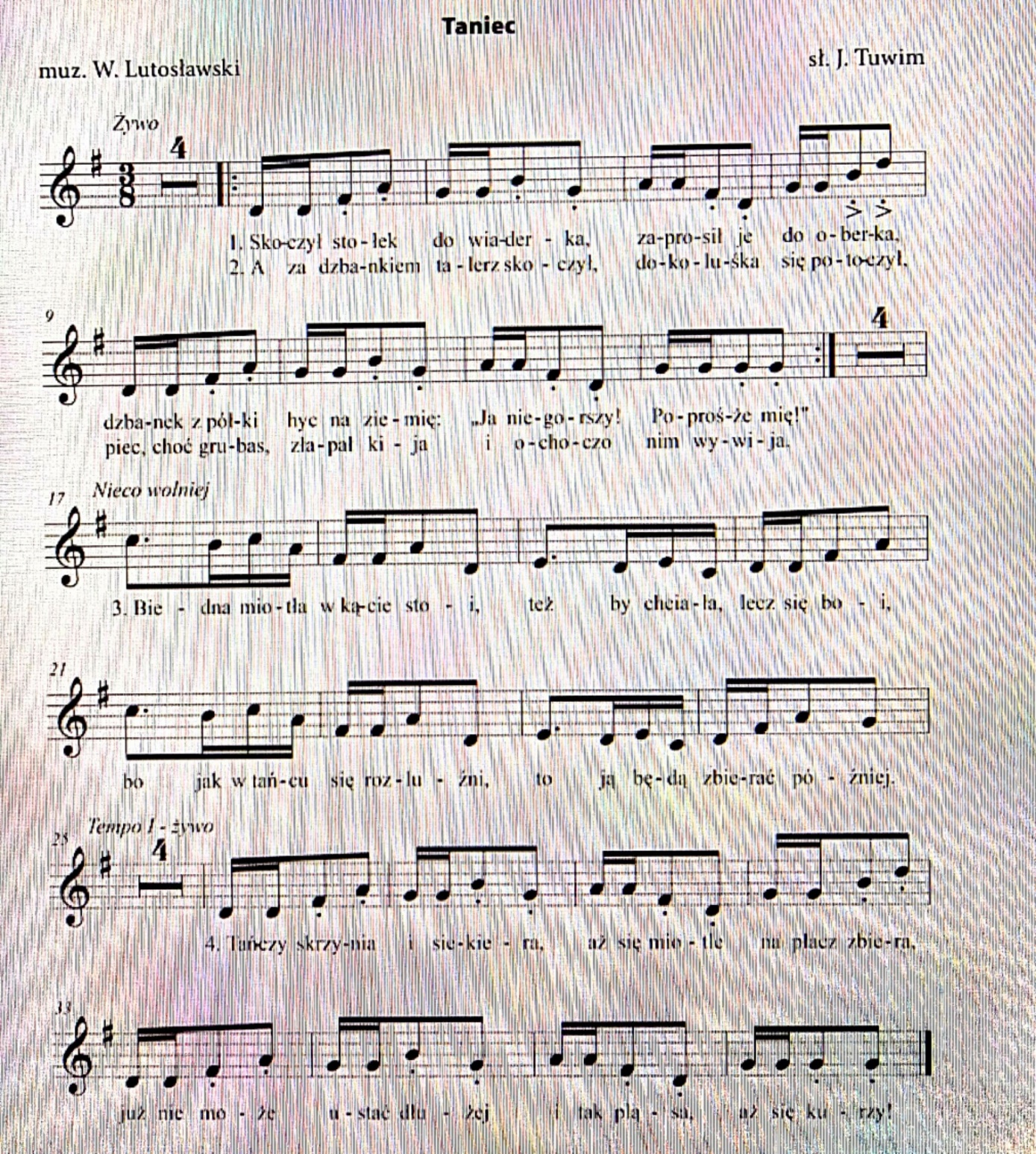 https://www.youtube.com/watch?v=K6HWqPG7vRsMiłej zabawy!